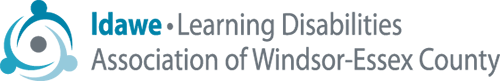 JOB OPPORTUNITYWe thank all candidates for their interest; however, only individuals selected for interviews will be contacted.  Due to the large volume of applicants, we regret we cannot confirm that our office has received resumes.LDAWE is committed to providing appropriate accommodations in all parts of the hiring process to aid people with disabilities, upon prior disclosure or request.POSITION:LEAD FACILITATOR (O.C.T.) – Sky High Summer Enrichment Camp (Essex Location - Holy Names Catholic Elementary School, 200 Fairview Avenue West)LEAD FACILITATOR (O.C.T.) – Sky High Summer Enrichment Camp (Essex Location - Holy Names Catholic Elementary School, 200 Fairview Avenue West)LEAD FACILITATOR (O.C.T.) – Sky High Summer Enrichment Camp (Essex Location - Holy Names Catholic Elementary School, 200 Fairview Avenue West)POSTING STATUS:Contract:  Five (5) Weeks – July 16, 2018 – August 17, 2018Contract:  Five (5) Weeks – July 16, 2018 – August 17, 2018Contract:  Five (5) Weeks – July 16, 2018 – August 17, 2018HOURS:Monday – Friday9:00 am – 4:00 pm(7 hours + 2 hours prep = 9 hours)RATE OF PAY:$18.00 per hourDUTIES:Develop individualized and group lesson plans.Provide support and direction for support staff (Tutors, Behaviour Support Staff), and FOY students.Provide direct instruction and lead group activities.Track attendance of staff and students.Promote an atmosphere of success and encourage students to achieve their personal best.Modify activities to meet individual needs.Promote the idea that learning can be fun.Redirect challenging behavior.Liaise with Program Coordinator as required.DUTIES:Develop individualized and group lesson plans.Provide support and direction for support staff (Tutors, Behaviour Support Staff), and FOY students.Provide direct instruction and lead group activities.Track attendance of staff and students.Promote an atmosphere of success and encourage students to achieve their personal best.Modify activities to meet individual needs.Promote the idea that learning can be fun.Redirect challenging behavior.Liaise with Program Coordinator as required.DUTIES:Develop individualized and group lesson plans.Provide support and direction for support staff (Tutors, Behaviour Support Staff), and FOY students.Provide direct instruction and lead group activities.Track attendance of staff and students.Promote an atmosphere of success and encourage students to achieve their personal best.Modify activities to meet individual needs.Promote the idea that learning can be fun.Redirect challenging behavior.Liaise with Program Coordinator as required.DUTIES:Develop individualized and group lesson plans.Provide support and direction for support staff (Tutors, Behaviour Support Staff), and FOY students.Provide direct instruction and lead group activities.Track attendance of staff and students.Promote an atmosphere of success and encourage students to achieve their personal best.Modify activities to meet individual needs.Promote the idea that learning can be fun.Redirect challenging behavior.Liaise with Program Coordinator as required.QUALIFICATIONS:Bachelor of Education & member in good standing with Ontario College of Teachers.Experience with instruction, lesson planning, and on-going assessment an asset.Effective verbal and written communication.Experience in a similar position an asset.Excellent organizational skills.Patience, creativity, and flexibility.An understanding of learning disabilities and attention deficit disorder.Must have a valid driver’s license and reliable transportation.Must have a satisfactory up-to-date police clearance.QUALIFICATIONS:Bachelor of Education & member in good standing with Ontario College of Teachers.Experience with instruction, lesson planning, and on-going assessment an asset.Effective verbal and written communication.Experience in a similar position an asset.Excellent organizational skills.Patience, creativity, and flexibility.An understanding of learning disabilities and attention deficit disorder.Must have a valid driver’s license and reliable transportation.Must have a satisfactory up-to-date police clearance.QUALIFICATIONS:Bachelor of Education & member in good standing with Ontario College of Teachers.Experience with instruction, lesson planning, and on-going assessment an asset.Effective verbal and written communication.Experience in a similar position an asset.Excellent organizational skills.Patience, creativity, and flexibility.An understanding of learning disabilities and attention deficit disorder.Must have a valid driver’s license and reliable transportation.Must have a satisfactory up-to-date police clearance.QUALIFICATIONS:Bachelor of Education & member in good standing with Ontario College of Teachers.Experience with instruction, lesson planning, and on-going assessment an asset.Effective verbal and written communication.Experience in a similar position an asset.Excellent organizational skills.Patience, creativity, and flexibility.An understanding of learning disabilities and attention deficit disorder.Must have a valid driver’s license and reliable transportation.Must have a satisfactory up-to-date police clearance.HOW TO APPLY:Apply in writing no later than 4:00 pm, May 11, 2018 with a cover letter and resume specifically stating your qualifications to:  Human Resources Officer at jobs@ldawe.caHOW TO APPLY:Apply in writing no later than 4:00 pm, May 11, 2018 with a cover letter and resume specifically stating your qualifications to:  Human Resources Officer at jobs@ldawe.caHOW TO APPLY:Apply in writing no later than 4:00 pm, May 11, 2018 with a cover letter and resume specifically stating your qualifications to:  Human Resources Officer at jobs@ldawe.caHOW TO APPLY:Apply in writing no later than 4:00 pm, May 11, 2018 with a cover letter and resume specifically stating your qualifications to:  Human Resources Officer at jobs@ldawe.ca